итм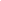 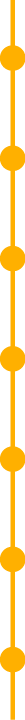 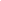 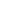 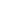 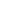 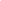 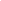 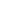 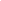 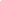 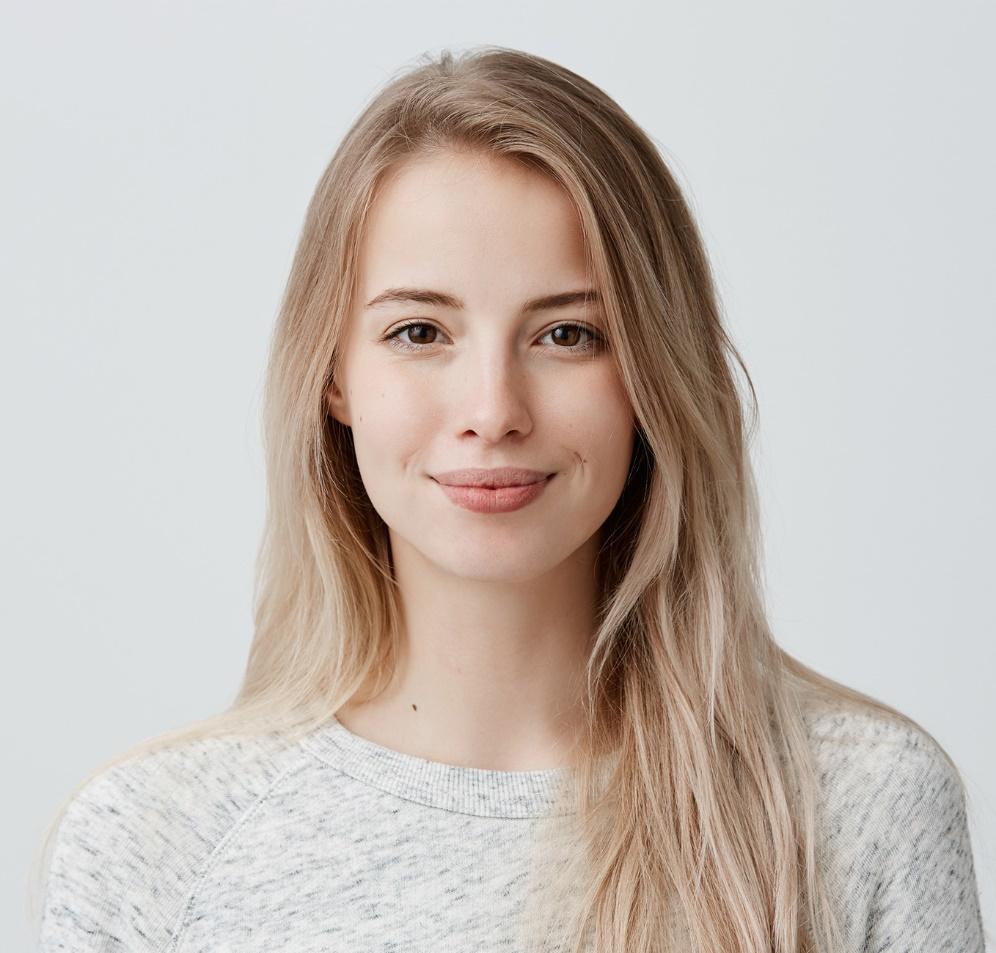 